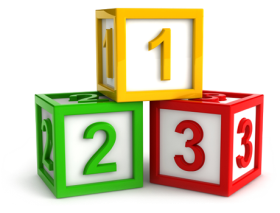 1-2-3 MAGIC AND EMOTION COACHING Three 2 Hrs SessionsA program for parents and carers to help manage difficult behavior in children 2—12 years old  Topics covered include:How to discipline without arguing, yelling or smackingHow to sort behaviourHow to handle challenging and testing behavioursChoosing your strategy, the “three choices”Using emotion coaching to encourage good behaviour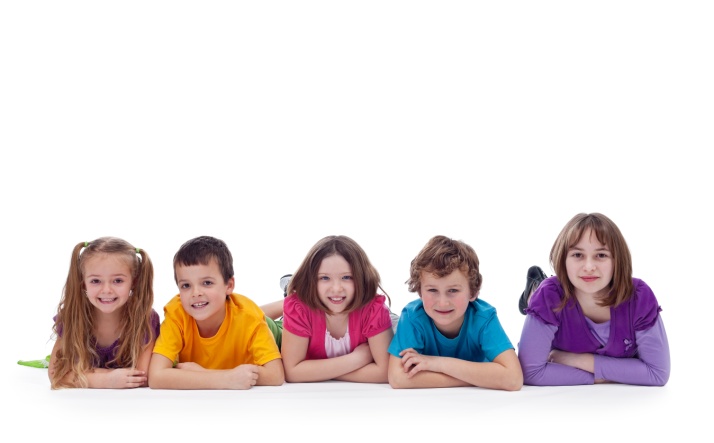 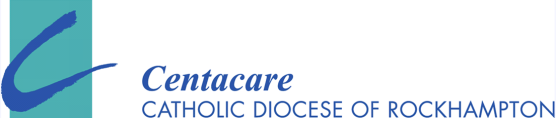 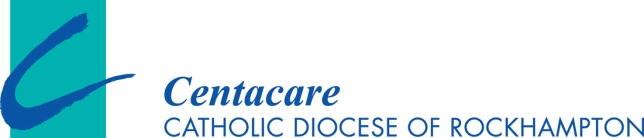 Where:RockhamptonWhen:Wed  20 Nov  9.30am-12.00Wed  27 Nov  9.30am-12.00Wed    4 Dec   9.30am-12.00Venue:Centacare- Rockhampton10 Bolsover StreetRSVP:10 NovCost of book:$15.00 